Мониторинг объекта (ОН –Селиверстов А.А.): с. Анучино, 09.08. 2022Выполнение работ по установке детской площадки в с. Смольное, ул. ЛуговаяСрок выполнения работ: 01.05.-31.08.2022. На объекте выполнены следующие виды работ:- подготовлена площадка;- устройство подстилающих и выравнивающих слоев оснований;- устройство бетонной подготовки под оборудование;- укладка бордюр; - заканчивается монтаж оборудования.Осталось выполнить подсыпку по основанию площадки и по периметру бордюр.На объекте – 3 работника.Работы выполняются в срок.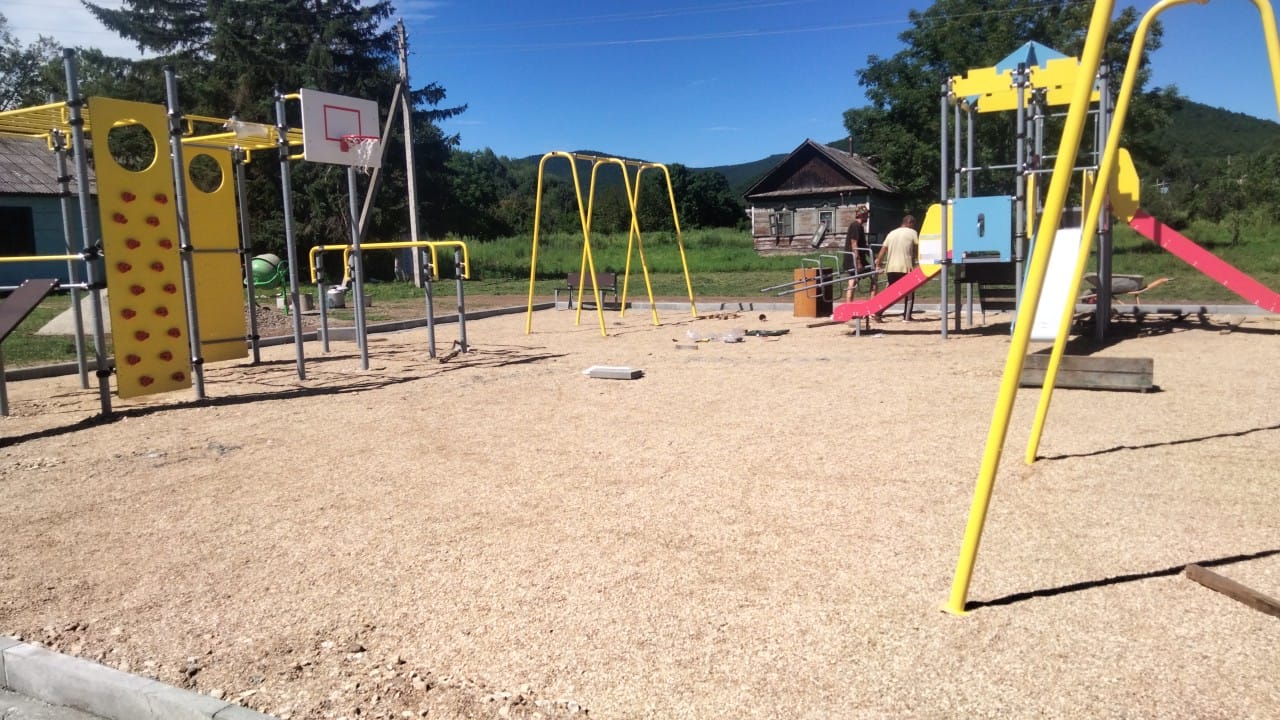 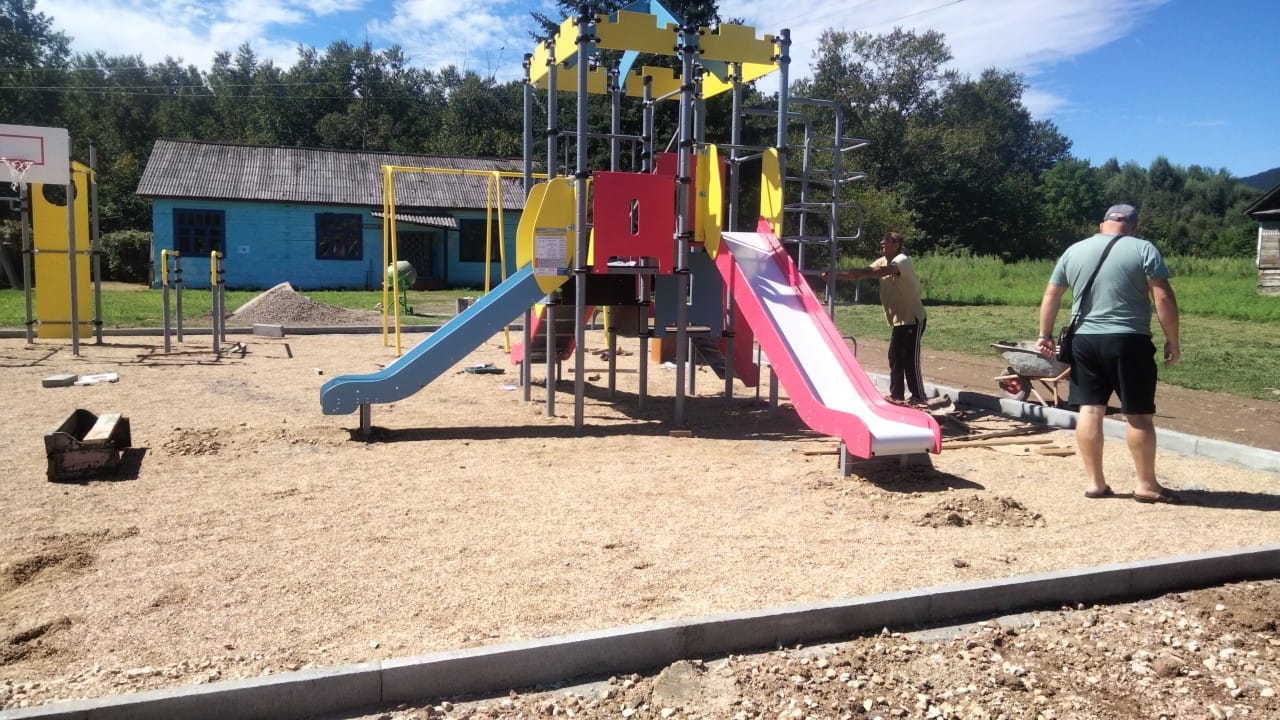 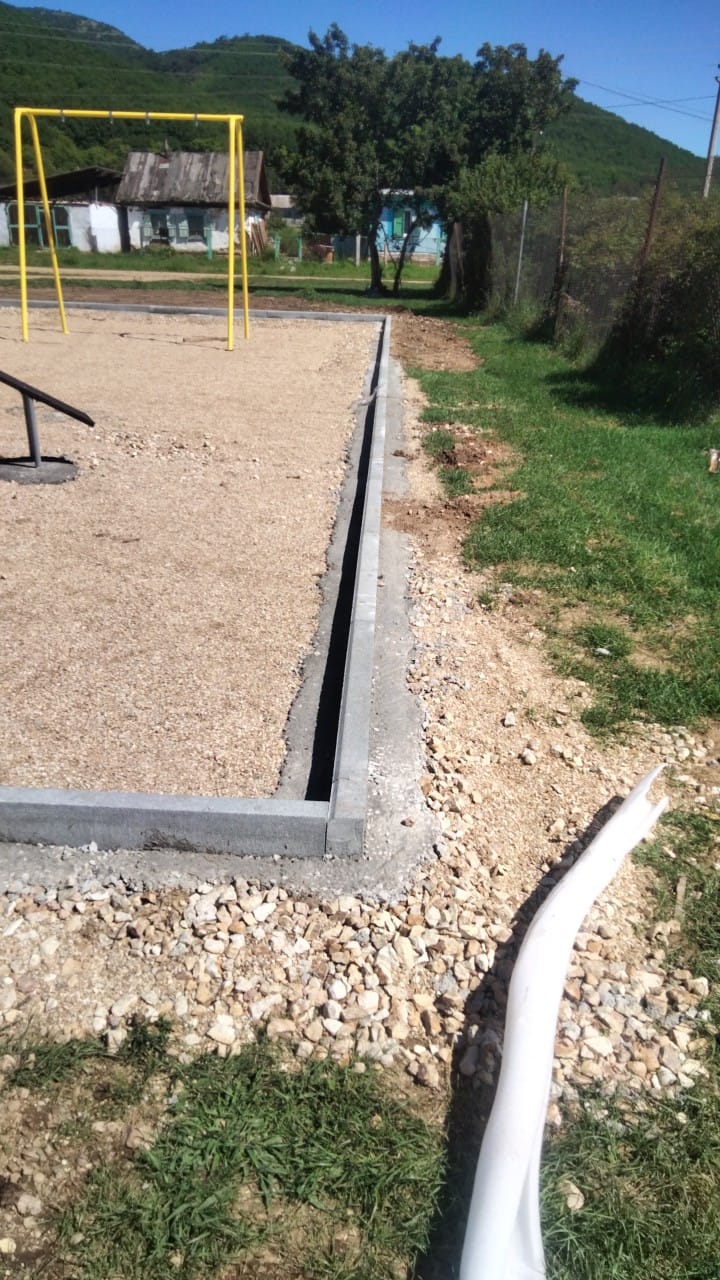 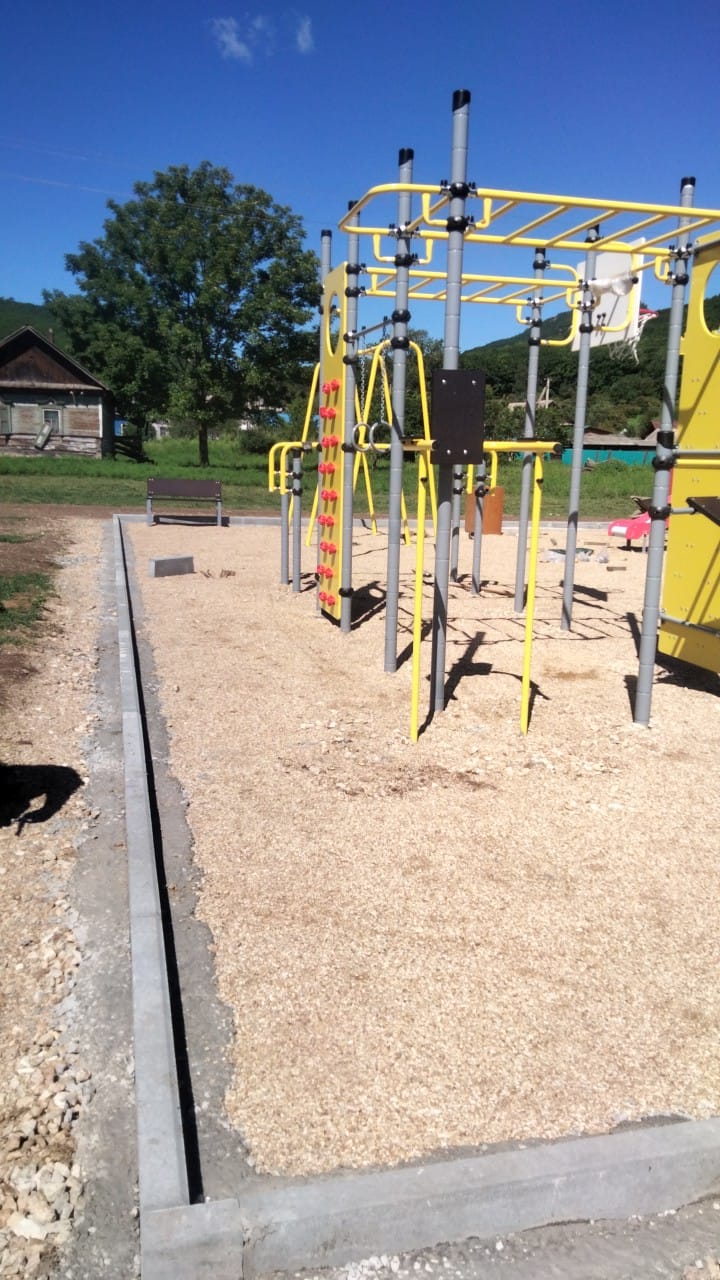 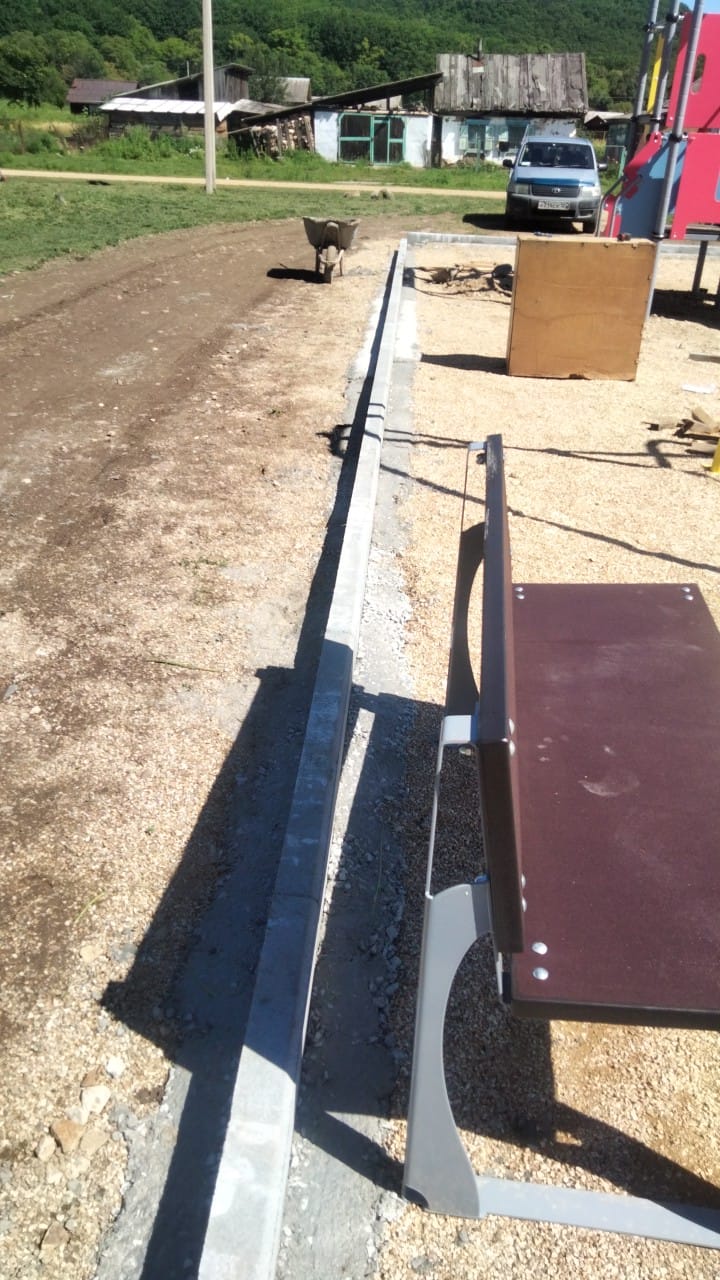 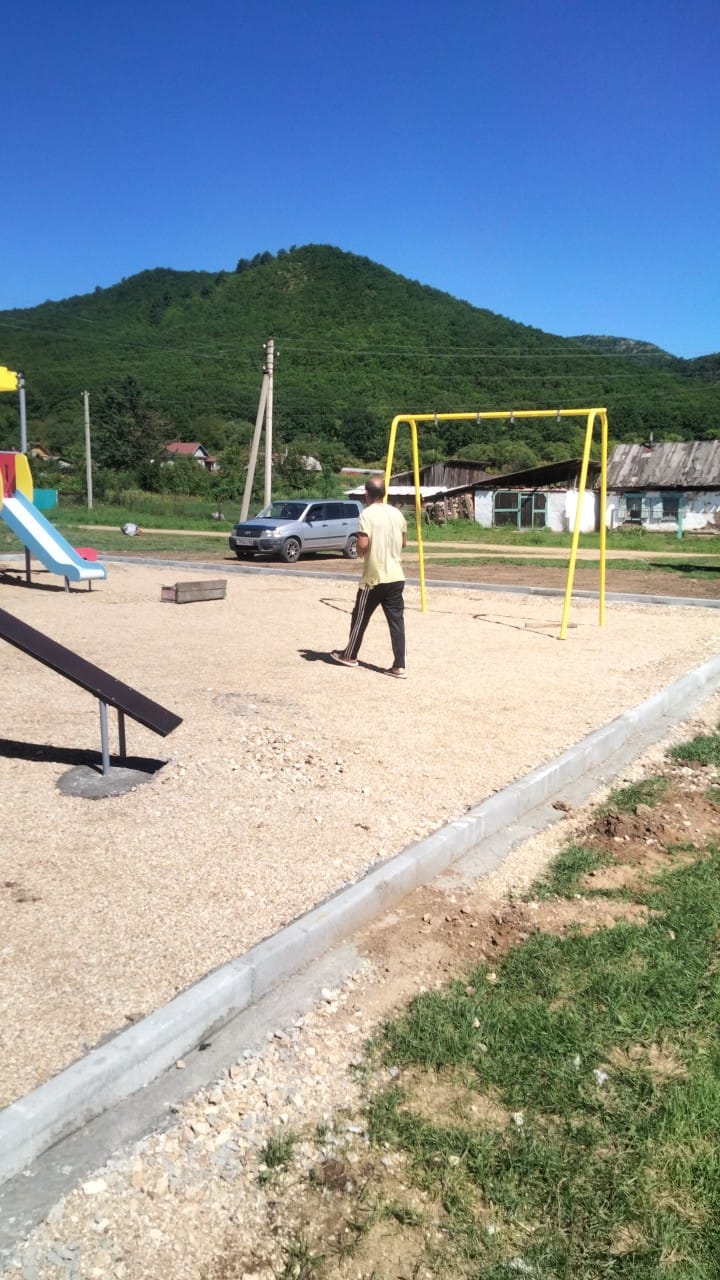 